Ath. Vinsamlegast sendið allar breytingar inn fyrir 18. hvers mánaðar.eignaskiptingeignaskipting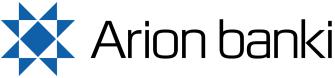 vegna húsfélagaþjónustuNafn húsfélags KennitalaNúmer íbúðarEigna-hlutfallHita-hlutfallAukahlutfallKennitala eigandaNafn eigandaHeimilisfang eiganda (ef aðsetur er annars staðar)Póstnúmer.Staður og dagsetningf.h. húsfélags /undirskrift gjaldkera